Recyklohraní aneb ukliďme si svět4. úkol - Co doma dělám rád/ráda a co vážně „nemusím“ (domácí pomocníci)Úkol odevzdejte do 18. 5. Více na www.specmo.cz – environmentální výchova Sbírejte elektro a vybité baterie!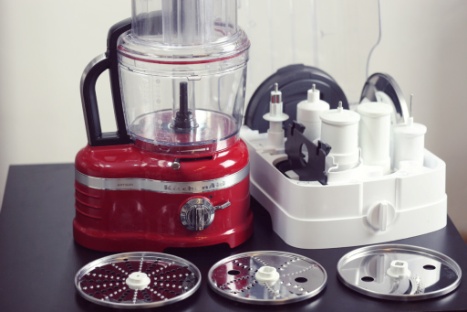 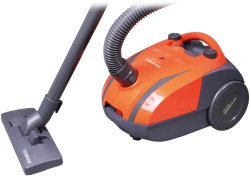 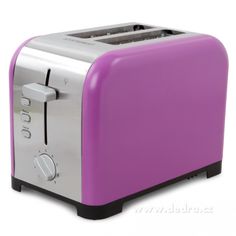 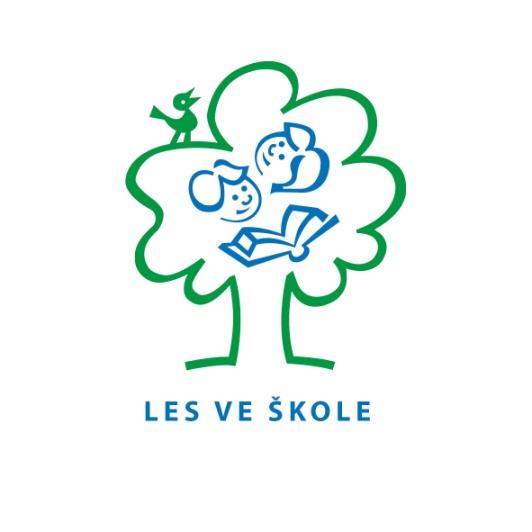 Les ve škole www.lesveskole.terezanet.cz. Získejte titul Lesní třída.Nové pracovní listy jsou již k dispozici. Můžete si je půjčit u               p. uč. Hofferové.Živá zahradaJde o dlouhodobou soutěž, ve které soutěžící sledují v daných termínech dvakrát ročně (jaro, zima) výskyt vybraných druhů živočichů. Svá pozorování zaznamenávají do mapovací karty. 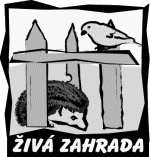 Zahrady účastníků, kterým se během 3 let podaří získat stanovený počet bodů 50, získávají titul Živá zahrada.www.csop.cz Datum pozorování bude včas oznámen.